Mt. Lebanon High School Dance Agreement and Permission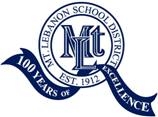 HOMECOMING 2017                 GUEST FORMPrior to Mt. Lebanon High School DancesStudents must submit a completed Dance Agreement and Permission Form for themselves and their guest at time of ticket purchase.  No ticket(s) will be sold without the permission form completed in its entirety by both the student and their guest, and parent/guardian.All tickets will be sold in advance of the dance in the Activities Office until 3:30 pm on the Friday preceding the dance.  Tickets will not be sold at the door.Students will not be permitted to enter the dance without a ticket.  No refunds will be given if a student violates this Dance Agreement and its subsequent rules.Requirements and Expectations during Mt. Lebanon High School DancesStudents must enter all dances within 60 minutes of the start time.  Students may leave the dance at any time.  Re-entry will not be permitted.Students attending the dance will be closely monitored by school administration, staff, and the Mt. Lebanon Police Department to ensure student safety.  Drugs, alcohol, weapons, tobacco and any other illegal and/or dangerous contraband are not permitted.  Portable breathalyzers will be on site and may be used.  Students suspected of being under the influence of drugs or alcohol or in possession of a weapon will be subject to the applicable policies and procedures of the high school and school district.All backpacks, bags, and purses will be searched prior to entry.  All students will be required to empty their pockets prior to entry. All items confiscated at the security tables must be retrieved at the end of this event.  Any unclaimed items will be discarded. Students are not permitted to bring food, drinks, other liquids, and/or prescription/nonprescription medications.  (Students requiring medication of any kind must contact the Activities Office prior to the dance.  See page 62 of the 2016-2017 Student & Parent Handbook.)Inappropriate, sexually explicit dancing including grinding and back to front dancing is prohibited.Students who engage in inappropriate dancing will be immediately removed from the dance and immediately sent home.  No warnings will be given. Students who violate any of the above rules/expectations or other rules contained in the Student/Parent Handbook may not be permitted to attend future dances during their tenure at Mt. Lebanon High School. If inappropriate dancing or other rules violations are prevalent, the dance may end prior to its scheduled conclusion.Thank you for your cooperation as we work together to ensure safe, fun, and successful dances.I understand and agree to the conditions of purchasing tickets and attending dances sponsored by Mt. Lebanon High School.  I will abide by the above expectations for behavior at school dances, and I understand the consequences for failure to comply.Student Name (please print):_________________________________________ Grade: _____SCHOOL: ___________Student Signature: _______________________________________________________ Date: _______________Parent Name (please print):________________________________________________ Parent Signature: _______________________________________________________ Date: _______________Parental Contact Number for the Evening of the Dance: _____________________________________________ 